SECTION 08730ACTIONNEURS DE PORTE AUTOMATIQUE – USAGE RÉSIDENTIEL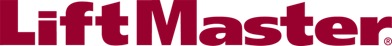 Afficher les remarques masquées au rédacteur en utilisant « Outils »/« Options »/« Afficher »/« Texte masqué ».** REMARQUE AU RÉDACTEUR ** LiftMaster Group, Inc.; actionneurs de porte électrique résidentielle.Cette section est basée sur les produits de The LiftMaster Group, Inc., situé à :	300 Windsor Drive	Oak Brook, IL 60523	Tél. : 800 282.6225	Courriel : specs@LiftMaster.com	Site Web : LiftMaster.com	{cliquer ici} pour de l’information supplémentaire.Les gammes complètes d’actionneurs de porte de garage commerciale et résidentielle/d’actionneurs de barrière/de produits de contrôle d’accès LiftMaster répondent aux besoins des architectes, concepteurs, ingénieurs et rédacteurs de spécifications pour tout dessin ou plan conceptuel, tout en offrant une conformité totale aux exigences de la norme de sécurité UL 325-2010 et aux codes du bâtiment. Nos gammes de produits contribuent également aux crédits d’efficacité énergétique pour la certification des bâtiments écologiques LEED du Green Building Council des États-Unis. LiftMaster est un présentateur enregistré de l’American Institute of Architects et a été autorisé à présenter n’importe laquelle de nos unités de formation continue (AIA CEU) à votre entreprise. Pour prendre connaissance des objectifs d’apprentissage et pour planifier une séance de formation midi (Lunch & Learn) à votre entreprise, veuillez envoyer votre demande à specs@LiftMaster.com. Pour une bibliothèque complète de spécifications d’architecte, de dessins d’atelier, de caractéristiques en trois parties au format CSI, de CAO et de modélisations de produits, allez à LiftMaster.com. GÉNÉRALITÉS	LA SECTION COMPREND	Ouvre-portes de garage automatiques résidentiels.		Ouvre-portes de garage à chaîne d’entraînement (LiftMaster de modèle 8365W).	SECTIONS CONNEXES** REMARQUE AU RÉDACTEUR ** Supprimer toute section ci-dessous non pertinente à ce projet; en ajouter d’autres au besoin.	Section 06100 – Charpenterie brute : Pour installation et exigences de semelle et de fonds de clouage.	Section 16050 – Matériaux électriques essentiels et méthodes : Pour installation et exigences de connexions électriques.	RÉFÉRENCES** REMARQUE AU RÉDACTEUR ** Supprimer les références de la liste ci-dessous qui ne sont pas exigées par le texte de la section modifiée.	Underwriters Laboratories (UL) – produits homologués UL.	SOUMISSIONS	Soumettre en vertu des dispositions de la section 01300.	Données de produit : Fiches de données techniques du fabricant pour chaque produit qui sera utilisé, y compris :	Instructions et recommandations de préparation.	Exigences et recommandations d’entreposage et de manipulation.	Méthodes d’installation.	Méthodes de nettoyage.	Dessins d’atelier : Soumettre les dessins d’atelier montrant la disposition, les profils et les composants des produits, y compris l’ancrage, les conditions de bordure et les accessoires.	LIVRAISON, ENTREPOSAGE ET MANIPULATION	Ranger les produits dans leur emballage d’origine non ouvert et avec les étiquettes intactes jusqu’au moment de l’installation.	Prévoir la livraison des ouvre-portes de garage pour que les espaces soient suffisamment achevés de manière à permettre l’installation des ouvre-portes dès leur réception.	GARANTIE	Garantie du fabricant. Fournir la garantie standard du fabricant pour chaque produit. Se reporter à l’information particulière à la garantie sous chaque modèle dans la partie 2 de cette section. PRODUITS	FABRICANTS	Fabricant acceptable : LiftMaster;300 Windsor Drive; Oak Brook, IL 60523. Sans frais : 800 282.6225. Courriel : specs@LiftMaster.com Web : LiftMaster.com.** REMARQUE AU RÉDACTEUR ** Supprimer l’un des deux paragraphes suivants : coordonner avec les exigences de la section Division 1 sur les options et substitutions de produit.	Substitutions : non permises.	Les demandes de substitutions seront prises en compte conformément aux dispositions de la Section 01600.	OUVRE-PORTES DE GARAGE À CHAÎNE D’ENTRAÎNEMENT	Ouvre-porte de garage à chaîne d’entraînement : Ouvre-porte de garage à chaîne d’entraînement ½ HP c. a. Wi-Fi LiftMaster 8365W.	Moteur :Puissance : 1/2.TR/MIN : 1 625.Protection thermique : Automatique.Lubrification : Permanente.	Mécanisme d’entraînement :Moyens d’entraînement : Chaîne complète.Moyens de démultiplication : Engrenage 16:1Tringlerie de la porte : Biellette réglable.	Type de logique :Microcontrôleur à semi-conducteurs avec parasurtenseur intégré	Dimensions :Longueur installée : 3 150 mm (124 po) pour une ouverture de porte de 2 133 mm (7 pi).Ouverture maximale de la porte : 2 210 mm (7 pi 3 po); ouverture jusqu’à 3 048 mm (10 pi) avec rail en option.Dégagement du plafond nécessaire : 50,8 mm (2 po).	Poids d’expédition : Tête : 10,3 kg (22 lb).Rail, chaîne complète : 9,1 kg (20 lb).	Réglages :Force automatique.Réglages de limites électroniques.	Vitesse de course :178 mm (7 po) par seconde.	Électricité :Tension : 120 V c.a., 60 Hz.Puissance : 540 W.Courant nominal : 6,0 A.Homologué UL.Longueur du cordon à 3 broches : 1 219 mm (4 pi).	Commandes radio Security+ 2.0 :Deux télécommandes à trois boutons LiftMaster 893LM.Émetteur à code sans fil LiftMaster 877LM.Système de codage : Bouton et témoin lumineux de code de récepteur intelligent.Plage de fonctionnement : 60,9 m (200 pi) environ.Température de fonctionnement : -35 °C (-31 °F) à 65 °C (149 °F).Pile pour télécommande : 3 V, au lithium.Pile pour émetteur à code : 9 V.Fréquence radio de la télécommande : à triple bande 310, 315 et 390 MHz.Fréquence du récepteur radio : Agile en fréquence sur 310, 315 et 390 MHz.Codage anti-cambriolage Security+ 2.0.	Radio activée par MyQ : 902 à 928 MHz.50 canaux FHSS (étalement de spectre avec sauts de fréquence).	Fournit une communication bidirectionnelle à partir de l’ouvre-porte de garage et des accessoires MyQ.	Active la fermeture à distance de la porte de garage avec les principaux accessoires MyQ.	Tableau de commande : Tableau de commande multifonction LiftMaster 882LMW.Commande d’éclairage : Permet d’allumer ou d’éteindre l’éclairage.Minuterie réglable de l’éclairage.Bouton-poussoir illuminé.Mode de verrouillage : Verrouille les télécommandes extérieures.	Système d’éclairage :Nombre d’ampoules : 2.Puissance maximale : 100 x 2. Délai à semi-conducteurs réglable (1,5 à 4,5 minutes).	Matériaux :Châssis : AcierCouvercle de châssis : Acier.Rail: Acier solide TChariot : Acier.	Caractéristiques de sécurité :Détecteurs inverseurs de sécurité The Protector System.Déverrouillage de secours / rapide.Raccordement automatique du chariot.Ouverture de ventilation / pour animal de compagnie.Inversion de sécurité vers le bas.Butée de sécurité au haut.Porte ouverte / faisceau obstrué / éclairage allumé.Système de verrouillage sécurisé PosiLock.	Garantie :Garantie à vie sur le moteur 1 an, sur toutes les autres pièces. EXÉCUTION	EXAMEN ET PRÉPARATION	Inspecter et préparer les substrats selon les méthodes recommandées par le fabricant pour atteindre les meilleurs résultats sous les conditions du projet.	Ne pas procéder à l’installation avant que les substrats aient été préparés selon les méthodes recommandées par le fabricant et que les écarts par rapport aux tolérances recommandées par le fabricant aient été corrigés. Le début de l’installation constitue l’acceptation des conditions.	Si la préparation est la responsabilité d’un autre installateur, aviser l’architecte par écrit des écarts en ce qui concerne les tolérances et les conditions d’installation recommandées par le fabricant.	INSTALLATION	Installer conformément aux instructions du fabricant et en relation appropriée avec la construction adjacente. Mettre l’actionneur à l’essai pour assurer son bon fonctionnement et faire les réglages nécessaires jusqu’à ce que des résultats satisfaisants aient été obtenus.	PROTECTION	Protéger les produits installés jusqu’à l’achèvement du projet.	Retoucher, réparer ou remplacer les produits endommagés avant le quasi-achèvement du projet.FIN DE LA SECTION